An Daras Multi Academy Trust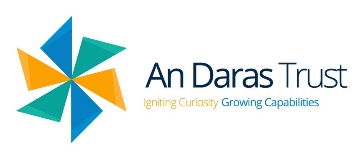 VACANCYLocation of vacancyPrincetown Primary SchoolJob titleCatering AssistantStart date24.2.20Pay17,056 pa, pro rataHours10 hours per week 11.30 to 1.30pm Monday to FridayContract typeFixed term to 23.7.20Information about the vacancyPrincetown Primary School is looking for a Catering Assistant to assist in the kitchen of our lovely school. You will be required to undertake general food preparation tasks such as washing and peeling foods and heating food in the oven. You will be responsible for hygiene and cleanliness within food preparation areas. Meal time preparation includes setting up tables and cleaning up after lunch and putting tables away.Food health and hygiene qualifications are essential.We are committed to safeguarding children and the successful applicant will be required to undertake an enhanced DBS check. Our full Safeguarding and Safer Recruitment Policies can be found on our website, www.andaras.eschools.co.uk.Application pack available fromAn Daras website. Please complete the An Daras application form and Equal Opportunity form above.Please return all completed applications either by email to recruitment@andaras.org or by post to Kay MaguireAn Daras Central OfficeUnit 4 Tamar Business ParkPennygillam WayPennygillam Industrial EstateLauncestonPL15 7EDClosing date24.1.20Interview date5.2.20